Respondent Information Form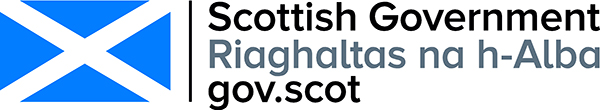 CHANGING PLACES TOILETS – BUILDING STANDARDS CONSULTATIONSPlease Note this form must be completed and returned with your response.To find out how we handle your personal data, please see our privacy policy: https://gov.scot/privacy/ 
					Group/Org Type (please tick one )Are you responding as an individual or an            organisation?  	Individual	OrganisationFull name or organisation’s namePhone number Address EmailThe Scottish Government would like your permission to publish your consultation response. Please indicate your publishing preference:	Publish response with name	Publish response only (without name) 	Do not publish responseWe will share your response internally with other Scottish Government policy teams who may be addressing the issues you discuss. They may wish to contact you again in the future, but we require your permission to do so. Are you content for Scottish Government to contact you again in relation to this consultation exercise?	Yes	NoConsultation questions Consultation questions are noted here for reference. Please provide your input to the consultation via Citizenspace at https://consult.gov.scot/building-standards/changing-places-toilets If unable to access the online consultation, you can use the separate Respondent Information Form (RIF), published alongside this consultation paper and the questions below.  Please note that it is important that, in answering each question, you also provide the reasons for your response.  This is essential in understanding your view and greatly assists in developing an overall picture of the issues that relate to the proposals.Question 1 Do you support the proposal to introduce a requirement for Changing Places Toilets in certain buildings through building regulations?Yes	 	No	Please set out your reasons for this response. Question 2 Do you agree with the proposed circumstances, listed in draft clause 3.12.3 within the consultation document, where a Changing Places toilet should be provided on the construction, conversion or extension of a building? Yes	 	No	Please set out your reasons for this response. Question 3 Are there any other situations where you consider building work should trigger a requirement to provide a Changing Places Toilet?Yes	 	No	Please set out your reasons for this response. Question 4Please use this question to provide any other commentary or observations you have on the proposal to make provision for Changing Places Toilets through building regulations.  Local AuthorityCommercial OrganisationProfessional BodyVoluntary OrganisationContractor/DeveloperHousing Provider / RSLDesigner/ConsultantNDPB/AgencyAcademic BodyAdvisory Body/CommitteeIndustry Association/ ManufacturerOther (Please Specify